تجميع الموصلات الأومية-Association des conducteurs Ohmiques تجميع الموصلات الأومية-Association des conducteurs Ohmiques I – تجميع الموصلات الأومية:I – تجميع الموصلات الأومية:1- قانون أوم:  يتناسب التوتر U بين مربطي موصل أومي إطرادا مع شدة التيار الكهربائي I الذي يمر فيه .R : مقاومة الموصل الأومي ، وحدتها الأوم () .ملحوظة :  يمكن التعبير عن قانون أوم بالعلاقة :   نضع : حيث  G: مواصلة الموصل الأومي وحدتها السيمنس  Siemens (S) .2- تجميع الموصلات الأومية :تعميم1- قانون أوم:  يتناسب التوتر U بين مربطي موصل أومي إطرادا مع شدة التيار الكهربائي I الذي يمر فيه .R : مقاومة الموصل الأومي ، وحدتها الأوم () .ملحوظة :  يمكن التعبير عن قانون أوم بالعلاقة :   نضع : حيث  G: مواصلة الموصل الأومي وحدتها السيمنس  Siemens (S) .2- تجميع الموصلات الأومية :تعميمII- تركيب مقسم التوتر :II- تركيب مقسم التوتر :باستعمال المو صلات الاوميةباستعمال المعدلة Le réosthat –تعبير US توتر الخروج . بدلالة R1 و R2 و UAB توتر الدخول .   اذن التركيب ادى الى تقسيم التوتر حيث توتر الخروج تعريف : " المعدلة موصل أومي قابل للضبط  له مربطان A و B ثابتان  و آخر متحرك يسمى الزالقة – Curseur  .استعمال المعدلة :تلعب المعدلة في هذا التركيب دور مقسم لتوتر الدخول Ue تعبير US توتر الخروج . بدلالة Ue توتر الدخول .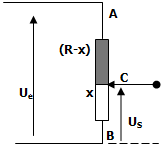    اذن اذن تعبير توتر الخروج : حيث x الجزء المستعمل من المقاومة RR-x        الجزء غير المستعمل من المقاومة RIII- مقاومة سلك أسطواني الشكل III- مقاومة سلك أسطواني الشكل يعبر عن مقاومة سلك أسطواني الشكل بالعلاقة :   : طول السلك ب (m) .S : مساحة مقطع السلك. ب (m2) .               : مُقاومية السلك أمثلة :يعبر عن مقاومة سلك أسطواني الشكل بالعلاقة :   : طول السلك ب (m) .S : مساحة مقطع السلك. ب (m2) .               : مُقاومية السلك أمثلة :